АДМИНИСТРАЦИЯ МУНИЦИПАЛЬНОГО ОБРАЗОВАНИЯНАЗИЕВСКОЕ ГОРОДСКОЕ ПОСЕЛЕНИЕКИРОВСКОГО МУНИЦИПАЛЬНОГО РАЙОНА ЛЕНИНГРАДСКОЙ ОБЛАСТИП О С Т А Н О В Л Е Н И Еот 01  декабря 2016 года   № 289О временном запрете выхода граждан на ледовое покрытие водоёмов, расположенных на территории  муниципального образования  Назиевское городское поселение Кировского муниципального района Ленинградской области В связи с понижением температуры воздуха и неустойчивым состоянием ледового покрытия в соответствии со ст. 7.6. Правил охраны жизни людей на водных объектах Ленинградской области, утвержденными постановлением Правительства  Ленинградской области от 29.12.2007 г. № 352  «Об утверждении правил охраны жизни людей на водных объектах Ленинградской области», с целью предотвращения угрозы жизни и вреда здоровью граждан в период образования ледяного покрова на водоемах:1.   При  понижении температуры воздуха и становлении ледового покрытия водоемов, временно  до особого распоряжения запретить выход граждан, выезд транспортных средств на ледовое покрытие водоемов, расположенных на территории муниципального образования  Назиевское городское поселение Кировского муниципального района Ленинградской области.2.      Специалисту администрации, уполномоченному на решение задач в области ГО и ЧС:- распространить в местах массового пребывания людей объявления о временном запрете выхода на ледовые покрытия  водных объектов на территории муниципального образования  Назиевское городское поселение Кировского муниципального района Ленинградской области.3.    Настоящее постановление вступает в силу со дня его официального опубликования.4.   Контроль за выполнением данного постановления возложить на заместителя главы администрации.Глава администрации                                                                        О.И. КибановРазослано: дело,  газета «Назиевский вестник»,   110 ПП  ОВД по Кировскому р-ну.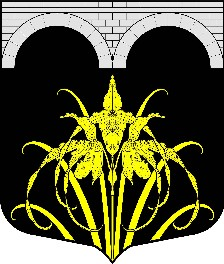 